Про надання права директору департаменту забезпечення ресурсних платежів Сумської міської ради Клименку Ю.М. на представлення інтересів Сумської міської ради як надавача державної допомоги  суб’єктам господарювання		З метою забезпечення виконання Закону України «Про державну допомогу суб`єктам господарювання» (№ 1555-VII), відповідно до статті 26 Закону України «Про місцеве самоврядування в Україні», Сумська міська радаВИРІШИЛА:	1. Надати право директору департаменту забезпечення ресурсних платежів Сумської міської  ради Клименку Юрію Миколайовичу представляти інтереси  Сумської міської ради як надавача державної допомоги суб’єктам господарювання у сферах діяльності, віднесених до повноважень департаменту згідно з положенням.	2. Видати Клименку Ю.М. довіреність згідно з додатком.Виконавець: Клименко Ю.М._______________________Ініціатор розгляду питання – міський голова Лисенко О.М.Проект рішення підготовлено департаментом забезпечення ресурсних платежів Сумської міської ради.Доповідач: Клименко Ю.М.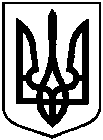 Проектоприлюднено«___»_________ 20__ р.Проектоприлюднено«___»_________ 20__ р.Проектоприлюднено«___»_________ 20__ р.Сумська міська радаСумська міська радаСумська міська радаСумська міська радаVІІ СКЛИКАННЯ XXXV СЕСІЯVІІ СКЛИКАННЯ XXXV СЕСІЯVІІ СКЛИКАННЯ XXXV СЕСІЯVІІ СКЛИКАННЯ XXXV СЕСІЯРІШЕННЯРІШЕННЯРІШЕННЯРІШЕННЯвід ___ _______ 20__ року № ____ – МРм. Сумивід ___ _______ 20__ року № ____ – МРм. Сумивід ___ _______ 20__ року № ____ – МРм. Сумивід ___ _______ 20__ року № ____ – МРм. СумиСумський міський голова						       О.М. Лисенко